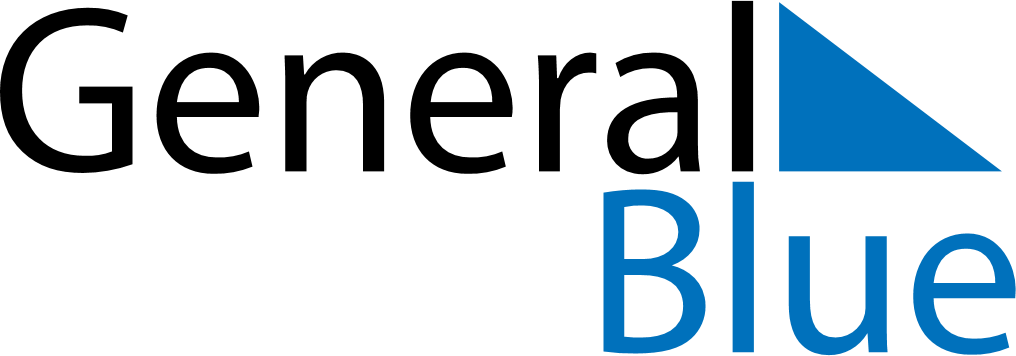 June 2020June 2020June 2020LuxembourgLuxembourgMONTUEWEDTHUFRISATSUN1234567Whit Monday8910111213141516171819202122232425262728L’anniversaire du Grand-Duc2930